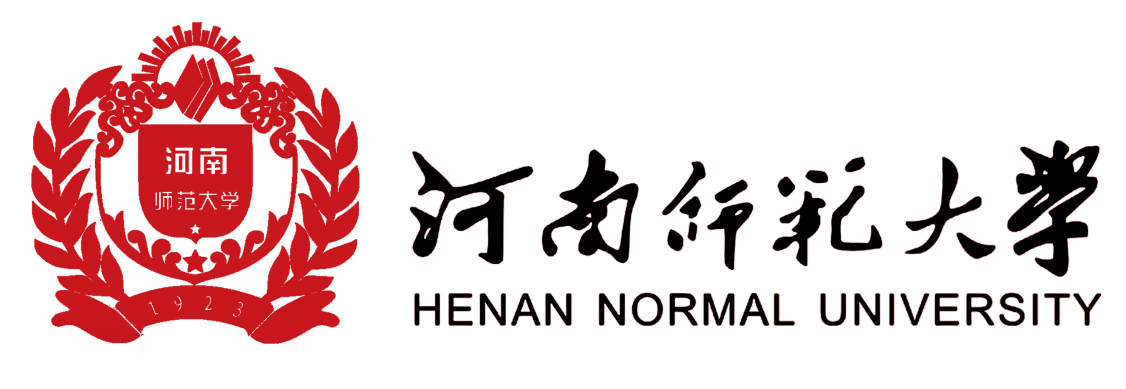 中华民族一家亲，同心共筑中国梦主题征文封面如上，题目字体为方正小标宋2号，正文一级标题为黑体3号、二级标题为楷体3号、正文内容为仿宋3号，默认页边距，行间距为固定值28磅，A4纸双面打印。